InstructionsAs an individual, or with your team, reflect on these questions.How did you feel about changing the way you did things?What support did you have as you made this change?How long did it take for practitioners and staff to use the new program skillfully?Did you have someone to tell about “what got in the way”? If yes, were challenges resolved?Do you still use that skill or program? Why or why not?Activity: Usable Innovations Reflection on Rationales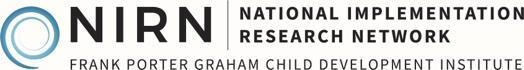 Think about a time you were trying to use a new skill or program. As an individual, or with your team, reflect on these questions.Think about a time you were trying to use a new skill or program. As an individual, or with your team, reflect on these questions.